Угодья. Наибольшую долю угодий на территории участка занимают сельскохозяйственные угодья (37%), посевы сельхоз культур. Большая часть лесных угодий представлена смешанными насаждениями, болотных угодий – верховыми болотами (менее 0,5% от всей площади). Большое количество населенных пунктов, ДНП, СНТ (28% от общей площади). Характерны: постоянное уменьшение сельскохозяйственных земель, большой фактор беспокойства диких животных при круглогодичной посещаемости угодий гражданами.Транспорт. Автомобильная сеть дорог на территории участка развитая, удовлетворительного качества. Для проезда по полевой и лесной территории участка необходим автомобиль повышенной проходимости.Охотничьи ресурсы:Телефоны: 8-812-539-50-77 Горячая линия по борьбе с браконьерствомИнспектор района: 8-911-131-14-94 Бауер-Бимштейн Алексей Юрьевич Описание границУчасток 48,8 тыс. гаСеверо-восточная: От пересечения автодорогой А-120 северной границы квартала 62 Иликовского участкового лесничества Павловского лесничества (леса обороны) на восток по северным границам кварталов 62, 63, 64, 65, 66, 67, 68, 69, 70 Иликовского участкового лесничества (по линии ЛЭП) и далее по линии ЛЭП через кварталы 71, 72 Иликовского участкового лесничества до автодороги Р-35. Далее по автодороге Р-35 на юг через п. Петровское до перекрестка с автодорогой Петровское - Оржицы, далее по автодороге Петровское - Оржицы до перекрестка с автодорогой Оржицы - Малое Забородье в п. Оржицы. Далее общим направлением на восток по автодороге Оржицы - Малое Забородье через населенные пункты Оржицы, Малое Забородье, Большое Забородье до перекрестка с грунтовой дорогой на п. Михайловская. Далее на юго-восток по грунтовой дороге через п. Михайловская до автодороги Михайловская - Петродворец. Далее на северо-восток по автодороге Михайловская - Петродворец через населенные пункты Ропша, Кордон 86, Велигонты, Марьино до административной границы Ломоносовского района Ленинградской области и Санкт-Петербурга до точки сопряжения административных границ Ломоносовского и Гатчинского районов Ленинградской области и Санкт-Петербурга.Южная: От точки сопряжения административных границ Ломоносовского и Гатчинского районов Ленинградской области и Санкт-Петербурга общим направлением на запад по административной границе Ломоносовского и Гатчинского районов до автодороги М-11 (на участке Витино - Черемыкино). Далее по автодороге М-11 на запад до перекрестка с автодорогой А-120.Западная: От перекрестка автодорог М-11 и А-120 на север по автодороге А-120 через п. Зрекино до пересечения автодорогой А-120 северной границы квартала 62 Иликовского участкового лесничества.Участок 45,3 тыс. гаСеверо-восточная: От пересечения автодорогой А-120 северной границы квартала 62 Иликовского участкового лесничества Павловского лесничества (леса обороны) на восток по северным границам кварталов 62, 63, 64, 65, 66, 67, 68, 69, 70 Иликовского участкового лесничества (по линии ЛЭП) и далее по линии ЛЭП через кварталы 71, 72 Иликовского участкового лесничества до автодороги Р-35. Далее по автодороге Р-35 на юг через п. Петровское до перекрестка с автодорогой Петровское - Оржицы, далее по автодороге Петровское - Оржицы до перекрестка с автодорогой Оржицы - Малое Забородье в п. Оржицы. Далее общим направлением на восток по автодороге Оржицы - Малое Забородье через населенные пункты Оржицы, Малое Забородье, Большое Забородье до перекрестка с грунтовой дорогой на п. Михайловская. Далее на юго-восток по грунтовой дороге через п. Михайловская до автодороги Михайловская - Петродворец. Далее на северо-восток по автодороге Михайловская - Петродворец через населенные пункты Ропша, Кордон 86, Велигонты, Марьино до административной границы Ломоносовского района Ленинградской области и Санкт-Петербурга до точки сопряжения административных границ Ломоносовского и Гатчинского районов Ленинградской области и Санкт-Петербурга.Южная: От точки сопряжения административных границ Ломоносовского и Гатчинского районов Ленинградской области и Санкт-Петербурга общим направлением на запад по административной границе Ломоносовского и Гатчинского районов до автодороги М-11 (на участке Витино - Черемыкино). Далее по автодороге М-11 на запад до перекрестка с автодорогой А-120.Западная: От перекрестка автодорог М-11 и А-120 на север по автодороге А-120 через п. Зрекино до пересечения автодорогой А-120 северной границы квартала 62 Иликовского участкового лесничества.ООУ Ломоносовского района (Район г. Красное Село)Площадь 48,8 тыс. га + 45,3 тыс. гаНаселённые пункты: Лесопитомник, Пески, Рюмки, Алакюля, Тиммолово, Кемпелево, Капорское, Рапполово, Пигелево, Куттузи, Иннолово, Большие Томики, Аннино, Гяргино, Нижняя, Тайцы, Хвойный, Марьино, Горбунки, Старые Заводы, Новополье, Средняя Колония, Верхняя Колония, Велигонты, Райкузи, Разбегаево, Петровское, Ильино, Большое Забородье, Малое Забородье, Оржицы, Вильповицы, Новогорелово, Кавелахта, Виллози, Саксолово, Рассколово, Аропаккузи, Мурилово, Перекюля, Карвала, Ретселя, Мюреля, Малое Карлино, Русско-Высоцкое, Телези, Черемыкино, Витино, Трудовик, Глухово, Волковицы, Келози, Кипень, Гостилицы, Виллози.Садоводства: ДНП «Балтийская Слобода», СНТ «Вертикаль», СНТ «Надежда Ватт», СНТ «Николаевское» 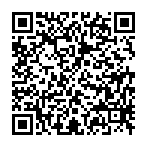 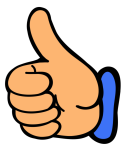 заяц-беляк, лисица, гуси, утки, голуби, вальдшнеп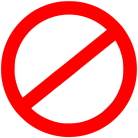 волк